公民卫生应急素养条目1.突发事件时有发生，公民应主动学习卫生应急知识和技能，家庭常备应急用品。2.周围出现多例症状相似的传染病或中毒患者时，应及时向当地医疗卫生机构报告。3.公民应积极配合医疗卫生人员采取调查、隔离、消毒、接种等卫生应急处置措施。4.从官方渠道获取突发事件信息，不信谣、不传谣，科学理性应对。5.在突发事件卫生应急处置时，政府可根据需要依法采取限制集会和人员活动、封锁疫区等强制性措施。6.家畜、家禽和野生动物可能传播突发急性传染病，应尽量避免接触；不食用病死禽畜。从事饲养、加工、销售等人员应做好个人防护。7.应按旅游部门健康提示，慎重前往传染病正在流行的国家或地区旅行；从境外返回后，如出现发热、腹泻等症状，应及时就诊，并主动报告旅行史。8.发生重大传染病疫情时，应做好个人防护，尽量避免前往人群聚集场所。 9.关注自然灾害预警信息；发生灾害时，应有序避险逃生，积极开展自救互救。10.遭遇火灾、爆炸、泄露等事故灾难时，应立即撤离危险环境，拨打急救电话。11.不随意进入有警告标志 、、 的地方，不触碰有放射警告标志   的物品。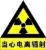 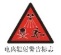 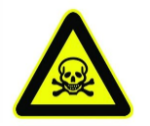 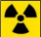 12.沾染有毒有害物质后，应尽快脱除污染衣物，大量清水冲洗污染部位，积极寻求专业帮助。